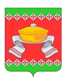 РОССИЙСКАЯ  ФЕДЕРАЦИЯОРЛОВСКАЯ   ОБЛАСТЬАДМИНИСТРАЦИЯ   СОСКОВСКОГО   РАЙОНАРАСПОРЯЖЕНИЕс. СосковоНа основании Федерального закона от 24.06.1998 № 89 – ФЗ «Об отходах производства и потребления», постановления Правительства Российской Федерации от 31.08.2018 № 1039 «Об утверждении правил обустройства мест (площадок) накопления твёрдых коммунальных отходов и ведения их реестра», в соответствии с п.18 ст. 14 Федерального закона от 06.10.2003г. № 131-Ф3 «Об общих принципах организации местного самоуправления в Российской Федерации» и руководствуясь  Уставом  Сосковского  района,     1. Утвердить форму реестра мест (площадок) накопления твёрдых коммунальных отходов на территории Сосковского района Орловской области согласно приложению 1.2. Утвердить форму заявки о согласовании создания места (площадки) накопления твёрдых коммунальных отходов на территории Сосковского района Орловской области согласно приложению 2.     3. Утвердить форму заявки о включении сведений о месте (площадке) накопления твёрдых коммунальных отходов в реестр мест (площадок) накопления твердых коммунальных отходов на территории Сосковского района Орловской области согласно приложению 3.     4. Настоящее распоряжение подлежит размещению на официальном сайте Администрации Сосковского района.     5. Контроль за выполнением данного распоряжения возложить на первого заместителя Главы Администрации Сосковского района В. С. Агеева.Глава  района                                                                                      Р. М. СилкинПриложение 1 к распоряжениюАдминистрации Сосковского районаот  30 апреля   2020 г. №  131-РРеестр мест (площадок) накопления твёрдых коммунальных отходов на территории Сосковского района Орловской областиПриложение 2  к распоряжению                                                                     Администрации Сосковского района                                                                               от  30 апреля   2020 г. №  131-Р ФормаГлаве ____________сельского поселения Сосковского района  Орловской области___________________________________ЗАЯВКА**на согласование создания мест (площадок) накопления твердых коммунальных отходовПрошу согласовать создание места (площадки) накопления твердых коммунальных отходов по адресу (местоположение):_____________, ул. ____________________________________________________Приложение:1. Копия правоустанавливающего документа на земельный участок, на котором планируется создание места (площадки) накопления твердых коммунальных отходов.2. Копия протокола общего собрания собственников в многоквартирном доме с решением о создании (переносе существующей) места (площадки) накопления твердых коммунальных отходов.3. Схема размещения места (площадки) накопления твердых коммунальных отходов.Заявитель подтверждает подлинность и достоверность представленных сведений и документов._____________________________ ___________ ______________ (Ф.И.О. заявителя/представителя) (дата) (подпись)Согласие на обработку персональных данныхЯ,_______________________________________________________________,(ФИО лица, которое дает согласие)даю согласие на обработку персональных данных, содержащихся в настоящей заявке____________________________________________________ ____________  (Фамилия, Имя, Отчество (при наличии)) (подпись)Приложение 3 к распоряжению                                                                     Администрации Сосковского района                                                                               от  30 апреля   2020 г. №  131-Р ФормаГлаве ____________сельского поселения Сосковского района  Орловской области                                                                   _________________________________ ЗАЯВКА*о включении сведений о месте (площадке) накопления твердых коммунальных отходов в реестр мест (площадок) накопления твердых коммунальных отходов       Прошу включить в реестр мест (площадок) накопления твердых коммунальных отходов контейнерную площадку для накопления твердых коммунальных отходов, расположенную по адресу (месторасположение): ________, ул._________________________________________________________Приложение:Копия правоустанавливающего документа на земельный участок, на котором размещено место (площадка) накопления твердых коммунальных отходовСхема размещения места (площадки) накопления твердых коммунальных отходов.Заявитель подтверждает подлинность и достоверность представленных сведений и документов._____________________________ ___________ ______________ (Ф.И.О. заявителя/представителя) (дата) (подпись)Согласие на обработку персональных данныхЯ,_______________________________________________________________,(ФИО лица, которое дает согласие)даю согласие на обработку персональных данных, содержащихся в настоящей заявке____________________________________________________ ____________  (Фамилия, Имя, Отчество (при наличии)) (подпись)«30»апреля2020 г.№131-РОб утверждении форм реестра мест (площадок) накопления твердых коммунальных отходов, заявок на согласование места (площадки) накопления твердых коммунальных отходов и включении сведений о месте (площадке) накопления твердых коммунальных отходов в реестр мест (площадок) накопления твердых коммунальных отходов на территории Сосковского района Орловской области№ п/пДанные о нахождении мест (площадок) накопления ТКОДанные о нахождении мест (площадок) накопления ТКОДанные о технических характеристиках мест (площадок) накопления ТКОДанные о технических характеристиках мест (площадок) накопления ТКОДанные о технических характеристиках мест (площадок) накопления ТКОДанные о технических характеристиках мест (площадок) накопления ТКОДанные о технических характеристиках мест (площадок) накопления ТКОДанные о технических характеристиках мест (площадок) накопления ТКОДанные о технических характеристиках мест (площадок) накопления ТКОДанные о технических характеристиках мест (площадок) накопления ТКОДанные о собственниках мест (площадок) накопления ТКОДанные об источниках образования ТКО (объект(ы) капитального строительства, территории (части территории№ п/пАдрес (при наличии)Географические координатыИспользуемое покрытиеПлощадь, кв.м.Размещенные мусоросборникиРазмещенные мусоросборникиРазмещенные мусоросборникиПланируемые к размещению мусоросборникиПланируемые к размещению мусоросборникиПланируемые к размещению мусоросборникиДанные о собственниках мест (площадок) накопления ТКОДанные об источниках образования ТКО (объект(ы) капитального строительства, территории (части территории№ п/пАдрес (при наличии)Географические координатыИспользуемое покрытиеПлощадь, кв.м.0,75 куб1,1 куб8 куб0,75 куб1,1 куб8 кубДанные о собственниках мест (площадок) накопления ТКОДанные об источниках образования ТКО (объект(ы) капитального строительства, территории (части территории№ХарактеристикиЗначение1.Адрес создаваемого места (площадки) накопления твердых коммунальных отходов2.Географические координаты:широтадолгота3.Технические характеристики создаваемого места (площадки) накопления твердых коммунальных отходов:3.- площадь, м23.- используемое покрытие3.- количество планируемых к размещению контейнеров и (или) бункеров, шт.3.- объем контейнера/ бункера, куб.м4.Для юридического лица / индивидуального предпринимателя:4.- полное наименование юридического лица/фамилия, имя, отчество (при наличии) индивидуального предпринимателя4.- основной государственный регистрационный номер записи в Едином государственном реестре юридических лиц / Едином государственном реестре индивидуальных предпринимателей4.- фактический адрес юридического лица / адрес регистрации по месту жительства индивидуального предпринимателя5.Для физического лица:5.- фамилия, имя, отчество (при наличии); серия, номер, дата выдачи паспорта 5.- фактический адрес проживания /адрес регистрации по месту жительства физического лица 6.Контактный телефон, факс, адрес электронной почты7.Данные об источниках образования твердых коммунальных отходов, которые будут складироваться в создаваемом месте (на площадке) накопления твердых коммунальных отходов:- объект капитального строительства (МКД, ИЖС, здание, сооружение);- предприятие;- территория (часть территории) поселения, при осуществлении деятельности на которых у физических и юридических лиц образуются твердые коммунальные отходы.8.Способ накопления (мусоропровод, контейнеры, расположенные на контейнерных площадках, в пакеты или др. емкости) №ХарактеристикиЗначение1.Адрес места (площадки) накопления твердых коммунальных отходов2.Географические координаты:широтадолгота3.Технические характеристики места (площадки) накопления твердых коммунальных отходов:3.- площадь, м23.- используемое покрытие3.- количество контейнеров и (или) бункеров, шт.3.- объем контейнера/ бункера, куб.м4.Для юридического лица/ индивидуального предпринимателя:4.- полное наименование юридического лица/фамилия, имя, отчество (при наличии) индивидуального предпринимателя4.- основной государственный регистрационный номер записи в Едином государственном реестре юридических лиц / Едином государственном реестре индивидуальных предпринимателей4.- фактический адрес юридического лица/ адрес регистрации по месту жительства индивидуального предпринимателя5.Для физического лица:5.- фамилия, имя, отчество (при наличии); серия, номер, дата выдачи паспорта 5.фактический адрес /адрес регистрации по месту жительства физического лица 6.Контактный телефон, факс, адрес электронной почты7.Данные об источниках образования твердых коммунальных отходов, которые складируются в месте (на площадке) накопления твердых коммунальных отходов:- объект капитального строительства (МКД, ИЖС, здание, сооружение);- предприятие;- территория (часть территории) поселения при осуществлении деятельности на которых у физических и юридических лиц образуются твердые коммунальные отходы8.Способ накопления (мусоропровод, контейнеры, расположенные на контейнерных площадках, в пакеты или др. емкости)